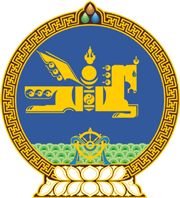 МОНГОЛ УЛСЫН ХУУЛЬ2021 оны 12 сарын 17 өдөр                                                                  Төрийн ордон, Улаанбаатар хот   НЯГТЛАН БОДОХ БҮРТГЭЛИЙН ТУХАЙ   ХУУЛЬД ӨӨРЧЛӨЛТ ОРУУЛАХ ТУХАЙ	1 дүгээр зүйл.Нягтлан бодох бүртгэлийн тухай хуулийн 4 дүгээр зүйлийн 4.2.7 дахь заалтын “сангийн” гэснийг “сан, виртуал хөрөнгийн үйлчилгээ үзүүлэгчийн” гэж өөрчилсүгэй.2 дугаар зүйл.Энэ хуулийг Виртуал хөрөнгийн үйлчилгээ үзүүлэгчийн тухай хууль хүчин төгөлдөр болсон өдрөөс эхлэн дагаж мөрдөнө.МОНГОЛ УЛСЫН ИХ ХУРЛЫН ДАРГА 				Г.ЗАНДАНШАТАР